Pesterzsébet, 2014. március 9.Takaró Tamás, esperesmindig a szeretetnek van igaza!Lectio: Máté evangéliuma 22; 34-39„A farizeusok pedig, hallván, hogy a sadduczeusokat elnémította vala (Jézus), egybegyűlének; És megkérdé őt közülök egy törvénytudó, kisértvén őt, és mondván:Mester, melyik a nagy parancsolat a törvényben?Jézus pedig monda néki: Szeresd az Urat, a te Istenedet teljes szívedből, teljes lelkedből és teljes elmédből. Ez az első és nagy parancsolat. A második pedig hasonlatos ehhez: Szeresd felebarátodat, mint magadat. E két parancsolattól függ az egész törvény és a próféták.”Alapige: János I. levele 4; 7-8„Szeretteim, szeressük egymást: mert a szeretet az Istentől van; és mindaz, a ki szeret, az Istentől született, és ismeri az Istent. A ki nem szeret, nem ismerte meg az Istent; mert az Isten szeretet.”Kedves Testvérek! Mi az élet? És mi az élet értelme? És mi az én személyes életemnek az oka, hogy vagyok, és a célja? Mi az életem értelme? Hogyan éljem az életem? Ezek olyan kérdések, amelyekkel előbb-utóbb kivétel nélkül minden ember szembesül. Sokféle módon próbálunk választ adni rá, de megkerülhetetlen. Teljesen mindegy, hogy egy ember milyen szellemi, családi, kulturális miliőben nőtt fel. Egyszer vagy gondolkodó emberek, filozófusok, éles elméjű emberek, meghatározásait válaszait olvasva merül fel benne személyes életére nézve kérdés, vagy csak úgy sodródik a mindennapi életében és egyszer önmagát is megdöbbentő módon rászakad a kérdés. Miért vagyok én? Minek születtem? Van valami célja az életemnek? És hogyan kéne élnem az életemet? Hogyan éljem? A legtöbben úgy gondolkodnak erről, hogy tehetetlen vagyok, hiszen van egy különös génprogram bennem, amelyik előre meghatározza azt, hogy fogok kinézni, hogy milyen leszek kívül, és milyen leszek belül. Mert a gének megvalósítják a bennük lévő programot rám nézve is. Ugyan mit tehetnék én ezzel szemben? Vagy mit tehetnék én ehhez? Vagy hogyan tudnám én ezt megváltoztatni? Be vagyok programozva. Hajlamaim és örökségeim vannak. Genetikám van. És ezek egészen szűkké teszik a mozgásteremet. Igen, sokan úgy gondolják, hogy éppen ezért a sors kezében vagyok, hogy hogyan éljek. A sors kezében vagyok. Rengeteg modell, kép is van az emberek előtt. A tömegkommunikáció ontja a kívánatosnak tűnő emberi életformákat. És az ember ezeken szocializálódva észre sem veszi, hogy kívánja meg ezeket. És akkor mindegy, hogy a génprogramja milyen volt, elkezdi átszabatni a testét. Észre sem veszi, hogy bár van egy génprogramja, lassú tudatmódosításokon megy keresztül az elméje. Észre sem veszi, hogy egyszer, függetlenül attól, hogy milyen az ő Istentől való elrendelt, kívül-belül való volta, hogy változtatja, hogy változik meg belül és kívül. Hogyan éljem az életemet? Ez nem csak az éppen élő, most élő, itt élő embereknek, hanem a világon mindenütt élő embereknek nagy kérdés volt. És döntően a vallások adták meg a választ, a különböző világvallások. A hinduk azt mondják, hogy a szellem világa felé kell fordulni. Nem kell foglalkozni a testtel, a fizikai dolgokkal. Ezek lényegtelenek. A szellem az izgalmas. A szellem az igazi lét. A szellemi élet az, ami igazán fontos. Ezért egy hívő hindu úgy fogadja el az életét, ahogy van. Ha szegény, szegénynek. Ha beteg, betegnek. És nem lázad ellene. Egy mohamedán úgy gondolkodik, hogy mindent Allah akarata határoz meg. Ezért nem azon kell törnöm a fejemet, hogy hogyan változtassam meg Allah akaratát az életemre nézve, hanem arra kell felkészülnöm, hogyan simuljak bele Allah akaratába. Így akarta Allah. Így kell elfogadnom. A Buddhista úgy gondol az életre, hogy az tulajdonképpen szenvedés. Ezért a lelkemet egy sajátos világ, a Nirvána világa felé kell terelnem.  Tudjátok ezeket csak azért említettem, mert nagyon sok az európai kultúrában élő ember ezekről a világvallásokról igazán semmit nem tud, mégis hasonlóan gondolkodik a maga életére nézve. Magát keresztyénnek gondolva nem keresztyén módon gondolkodik az élete értelméről. Hanem mintha buddhista lenne, vagy hindu, vagy mohamedán. Csak mindezt vallástalanul teszi. Nem vallási meggyőződésből teszi. Hanem tudatlanságból. Vajon a keresztyénségnek nincs, a Bibliának, Istennek nincs válasza erre a nagy kérdésre, hogy hogyan éljem az életemet? Kedves testvérek! Van válasza és ma ezen az istentiszteleten erről a válaszról fogok szólni. De ahhoz, hogy a választ megértsük, hogy Isten igéje mit tanít arról, hogy hogyan élje egy keresztyén ember az életét, először azt kell elmondanom, hogy értsük meg jól, hogy mi az élet a Biblia szerint. Roppant izgalmas dolog! Ha ezt megértjük, hogy mi a Biblia szerint az élet akkor tudunk válaszolni arra a kérdésre is, hogy Isten igéje szerint én hogyan éljem az életemet? Testvérek! Az élet a Szentírás szerint az, ami soha nem véletlenszerűen lesz, hanem mindig Isten adja, nem a fogantatással kezdődik, és nem a halállal végződik. Ez az élet a Biblia szerint. A Biblia szerint az az ember élete nem a fogantatással kezdődik. És nem a halállal fejeződik be. Izgalmas könyv ám a Biblia. A legtöbbet és a legteljesebben a Biblia beszél az életről. És csodálatos dolgokat tanít. Szeretném, ha egy kicsit most erre tudnánk figyelni. Különösen is azért tartom fontosnak, hogy próbáljunk erre figyelni testvérek, mert az emberek értelemszerűen úgy rendezkednek be, hogy az életem két évszám között a fogantatással kezdődik, és a halállal befejeződik. Tehát erre kell berendezkednem, amíg tart. Ennyi az élet. A keresztyén kultúrkörben az emberek így gondolkodnak. A fogantatással kezdődik, a halállal végződik. Van két évszám, amit majd odaírnak a fejfámra, vagy a sírkövemre, és ami a kettő között volt, az volt az élet. Csak a Biblia nem ezt tanítja.Szeretném, hogy jól értsük meg azt a csodát, ami az élet Isten igéje szerint. És ha jól meg tudjuk érteni, akkor meg fogjuk azt is érteni, hogy mi értelme van az életünknek. Kedves testvérek! Jézus egy helyen beszél erről, hogy nem több-e az élet? Jézus beszél már a hegyibeszéd legelején arról, hogy az élet több annál, hogy étel és öltözet. Hogy az élet több annál, mint ami a két évszám között van. Sokkal több! Testvérek! Sokkal messzebbről jövünk, mint életünk kezdő évszáma. Nem csak kilenc hónappal előbb kezdődünk, mint ahogy beírják a személyinkbe, hanem sokkal előbb. Amikor megszületünk, csak megjelenünk, testbe öltözünk a földi létünk idejére. És a halotti évszámunk sem azt fogja jelenteni, hogy befejeződött az életünk. Csak azt fogja jelenteni, hogy ekkor temettek el, vagy ekkor haltam meg a világ rendje szerint. Akkor mi az élet, drága testvérek? Mindnyájan sokkal előbbről jövünk, mint a fogantatásunk, az örökkévalóságból jövünk. És mindnyájan az örökkévalóság felé tartunk, és ott fogunk örökké élni. Kivétel nélkül. Az élet nem két évszám közt van. Sokkal messzebbről indít bennünket az Isten. Így mondja ezt több helyen is a Bibliában: „Mielőtt az anyaméhben megfogantál” - mi úgy gondoljuk, itt kezdődik az élet – „már ismertelek.” Hol? „Láttam alaktalan testedet mielőtt lettél volna.” Mi mindnyájan az örökkévalóság felől indulunk. Sokkal messzebbről, mint ahova mi az élet kezdetét behatároljuk. Testvérek! A végtelenbe megyünk majd az örökkévalóságba, Isten elé. Ahogy onnan jövünk, a születési évszámunk elől, sokkal messzebb megyünk, mint a halálunk évszáma. Mi, ami a kettő közt van, azt nevezzük életnek. De tanuljuk meg, a Biblia szerint az élet, az életünk nem itt a földön kezdődik, és nem is itt végződik. El ne higgyük! El ne hidd! Isten nem ezt tanítja. Végzetes tévedésben élnek emberek, akik arra rendezkednek be, hogy az életem az a 20-40-50-70-80 esztendő, tól-ig. Nem az! Nem ennyi! De tudunk koncentrálni erre a kis rövidre! Hadd emlékeztesselek benneteket a golgotai kereszt formájára. A kereszt egyik szára fölfelé néz, az örökkévalóságra, és az örökkévaló felé. Hogy onnan vagyunk, és oda megyünk Ő elé. Az elé, akinek nincs kezdete és vége, aki teremtőnk és megváltónk, akié minden hatalom mennyen és földön, aki az élet ura és adója, megyünk az Isten elé. Drága testvérek! Az öröklétről, az örökkévalóságról csak azért tudunk gondolkodni, mert van! Ha nem lenne örökkévalóság, soha nem gondolkodnánk rajta. A tudósok azt fedezik fel, amit megtalálnak, ami már van. Mi csodálni szoktuk, hogy milyen óriási tudós! Felfedezett valami egészen különöset! De hát ki alkotta meg? Azzal hogy a tudós felfedez valamit, amit eddig nem ismertünk, nem ő teremtette meg! Igaz? Ő csak megtalálta, ő csak rájött. Csak leírta. Csak megfogalmazta. Valaki megalkotta. Valaki megteremtette. Valaki a világmindenség rendszerében elhelyezte. Amire majd rájön egy tudós. És mi csodálkozva nézünk rá: Micsoda óriás! És az, aki megalkotta azt, amit ő megtalált, felfedezett, rájött? Az a Teremtő. A Magyar Nemzet szombati magazin részében Freund Tamással van egy teljes, egész oldalas cikk. Ajánlom mindenkinek. A világ ma élő talán legnagyobb agykutatója. Aki nyíltan tesz vallást az Istenbe vetett mély hitéről. A Teremtőről. Testvérek, azért tudunk gondolkodni az örökkévalóságról, és azért gondolkodhatunk az örökkévalóról, mert van. És az a csoda megtörténhet velünk, hogy találkozunk az örökkévalóval, Istennel. Kedves testvérek! Innen kell továbblépnünk, hogy mi az élet értelme. Hogy az élet nem két évszám közti valami, hanem előbb kezdődik az örökkévalóságban, Istennél. És az örökkévalóságban folytatódik Istennél. És csak ami közte van, a földi lét, az az életünknek egy fontos, de csak tört része. És akkor most nézzük, mit mond Isten, hogy ezt a nekünk adott rövid időt hogyan lehet értelmesen élni. Mi az életem értelme? Miben határozza meg Isten minden gyermekének, aki az övé lesz igazán az élete értelmét? Kedves testvérek! Először azt kell világosan látnunk, hogy Isten egyetlen egy gyermekét sem akarja az életből kivenni, hanem itt akarja az életben megtartani, keresztjeivel, bűneivel, nyomorúságával, génprogramjával, kétségbeesett állapotával, boldogságával, könnyeivel, mindennel együtt. Itt akarja megtartani. Nem akarja Isten, hogy az Ő gyermekei kimeneküljenek az életből. Hogy hátat fordítsanak az életnek. Hogy elbújjanak az emberek elől. Hogy félreálljanak a társadalmi problémák elől. Hogy ne hordozzák személyes életük megannyi keresztjét. Igen, itt kell élnem az életemet, benne lenni az életben, mindenképpen. Betegen, magányosan, erőtlenül, hátratétellel, csúnyán, megvetetten. Itt kell élnem! De Krisztus szeretetével meggazdagodva győzedelmes életet kell élnem. Én nagyon hálás vagyok az Istennek, hogy ebben a gyülekezetben sok ilyen győzedelmes életet élő keresztyén testvér van, akik rettenetes kereszteket hordoznak. És élik a maguk győzedelmes keresztyén életét. Hogyan éljem az életemet? Így válaszol a napi igében Jézus: „Szeresd az Urat, a te Istenedet teljes szívedből, teljes lelkedből és minden erődből. És szeresd felebarátodat, mint magadat. Mert e két parancsolattól függ az egész törvény és az egész prófécia.” Ez a nagy parancsolat. Először gondolkodtam ezen úgy hosszasan. Miért és mi az, hogy ezen függ az egész törvény, a szeretet parancsán? És mi az, hogy ezen függ az egész prófécia, a szeretet parancsán? Miért nem valami máson? Miért pont ez a legnagyobb? Kedves testvérek! A szeretet a legnagyobb, és e nélkül az emberre azt mondja az ige, hogy semmi. „Szeretet nélkül” - mondja az apostol – „semmi vagyok.” Aztán azt mondja: „Aki szeret, az Istentől született.” „Aki szeret, az ismeri az Istent.” Azt mondja, hogy: „A teljes szeretet kiűzi az ember szívéből a félelmet.” „A szeretet a legnagyobb.” De miért? Miért van az, hogy: „Megmarad a hit, remény, szeretet, e három, és ezek közt a legnagyobb a szeretet.” Miért? Miért ez a nagy parancsolat? Kedves testvérek! És azon sem gondolkodtam még igazán, hogy hogyan függ össze a parancs és a szeretet. Amikor Isten megadja a tíz parancsot. Ne ölj! Ne lopj! Hamis bizonyságot ne tégy! Ne paráználkodj! Mit mond Jézus? Azt mondja: Ettől függ a szeretettől függ az egész, az összes törvény. Testvérek! Semmilyen bűnnek nem tudunk igazán ellentmondani, ha nincs bennünk szeretet Isten iránt és egy másik ember iránt. És mindig akkor bukunk el, és ölünk, és lopunk, és paráználkodunk, és kívánjuk azt, ami a másé, amikor nem teljesedik be bennünk, hogy: „Szeresd a te Uradat, Istenedet teljes szívedből, teljes lelkedből, teljes elmédből, és szeresd felebarátodat.” Ha szereted, nem ütöd le. Nem csalod meg. Nem lopod meg. Nem gyalázod. Nem hazudozol róla. Nem sározod be a háta mögött. Minden törvény a szeretetre van felfűzve. És minden prófécia komolyan vételéhez a szeretet kell. Ahol nincs szeretet ott halál van, kártékony élet, házasságtörés, sötét cselekedetek, indulatok, és gondolatok. A törvény betöltése a szeretet. Kedves testvérek, éppen 100 esztendeje született Gyökössy Endre, atyánkfia. És a nevét azért említem, mert már két olyan generáció él, amelyik nem ismerhette őt, és talán a nevét sem ismeri. Egy nagyon komoly evangéliumi testvér volt, meg kell becsülni az örökségét. Nála olvastam a bibliai üzenetek összefoglalásaként a szeretetről, ezt a mondatot, ami végtelenül tetszik: „Mindig a szeretetnek van igaza.” Csodálatos mondat! Mindig a szeretetnek van igaza. Akkor is, ha letiporják, akkor is, ha kigúnyolják, ha keresztre feszítik. Tanuljuk meg: Mindig a szeretetnek van igaza. Soha ne félj a szeretet igazától! „Mert az Isten szeretet.” Ezért olvastam másodiknak ezt az igét, mert az Isten szeretet. Mindig a szeretetnek van igaza, mert Istennek van igaza. És az Isten szeretet. Mindig a szeretetnek van igaza, mert Istennek van igaza. Minden dologban Istennek van igaza. És az Isten szeretet, ezért a szeretetnek van mindig igaza. Nem a bosszúnak! Nem az én igazságomnak van igaza! Nem az én haragomnak van igaza! Nem az én indulatomnak van igaza! Nem az én ítéletemnek van igaza! A szeretetnek van mindig igaza! Mert Istennek van mindig igaza. „És az Isten szeretet.” – olvastam a Jánosi levélben. És csak ez a szeretet tesz szabaddá. Szeretni másokat. Az én önző szívem mindig saját igazságáért dobog. Mindannyiunk szíve önző szív, és a saját igazságunkért dobog. A szeretet szabaddá tesz önmagamtól, a magam igazától. Azért központi ige a szeretet a Bibliában, mert az Isten szeretet. Ezért. Mert az Isten szeretet. És mindig neki van igaza. Nem tudom, milyen szívvel léptél be ebbe a templomba. Nem tudom, mi halmozódott benned a hét napjain, nem tudom, mit érzel emberek felé. Nem tudom, kinek nem tudsz megbocsátani. De egyet tudok: A szeretetnek van mindig igaza, mert az Istennek van igaza, és az Isten a szeretet. És már csak annyit, hogy kerül ez a szeretet énbelém? Hogy kerül énbelém? Azt értsük meg, hogy nem születünk így. Nem tudjuk kikurblizni magunkból, hogy egyszer csak menjen, működjön. Nem tudjuk. Hogy ezt a nagy kettős parancsot meg tudjuk élni, hogy szeresd az Urat és szeresd felebarátodat, ez csak úgy lehetséges, ha ez a szeretet valamiképpen lakozást vesz bennünk. Hogy mondja az írás? „Hogy ne adna nekünk az Isten mindent, (szeretetet is) az ő fiával, Jézussal együtt.” Amikor a szívem lakója lesz Jézus, akkor lesz szívem lakója ez az Istentől való szeretet, amelyik tényleg a legnagyobb. És akkor az életed gyógyít, világít, segít, és áldás lesz. Szeresd hát az Urat, a te Istenedet teljes szívedből, lelkedből, elmédből, és szeresd felebarátodat, mint magadat, el nem feledvén mindig a szeretetnek van igaza, mert az Isten szeretet. Ámen!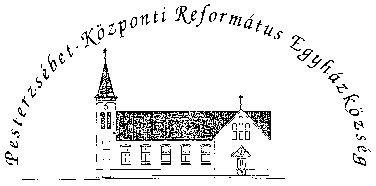 Pesterzsébet-Központi Református Egyházközség1204 Budapest, Ady E. u. 81.Tel/Fax: 283-0029www.pkre.hu1893-2014